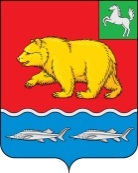 АДМИНИСТРАЦИЯ молчановского РАЙОНАТомской областиПОСТАНОВЛЕНИЕ16.05.2023                                                                                                         № 296с. МолчановоОб установлении расходного обязательства муниципального образования «Молчановский район» на организацию транспортного обслуживания населения Молчановского района внутренним водным транспортом в границах муниципального районаВ соответствии со статьей 86 Бюджетного кодекса Российской Федерации, Законом Томской области от 28 декабря 2022 года № 141 – ОЗ
«Об областном бюджете на 2023 год и на плановый период 2024 и 2025 годов»ПОСТАНОВЛЯЮ:1. Установить расходное обязательство муниципального образования «Молчановский район» на организацию транспортного обслуживания населения Молчановского района внутренним водным транспортом в границах муниципального района.2. Определить, что Администрация Молчановского района (заместитель Главы Молчановского района – начальник Управления по вопросам жизнеобеспечения и безопасности) является уполномоченным органом, осуществляющим исполнение расходного обязательства муниципального образования «Молчановского района» на организацию транспортного обслуживания населения Молчановского района внутренним водным транспортом в границах муниципального района.3. Определить, что Администрация Молчановского района (начальник отдела учета и отчетности) является уполномоченным органом, осуществляющим исполнение расходного обязательства муниципального образования «Молчановский район» на организацию транспортного обслуживания населения Молчановского района внутренним водным транспортом в границах муниципального района, в части администрирования доходов и перечисления денежных средств по муниципальному контракту
на оказание услуг по перевозке пассажиров и их багажа, грузов (транспортных средств) внутренним водным транспортом в границах муниципального образования «Молчановский район» по муниципальному маршруту.4. Администрации Молчановского района (ведущий специалист
по жилищно-коммунальному хозяйству и материально-техническим ресурсам Управления по вопросам жизнеобеспечения и безопасности Администрации Молчановского района):предоставлять в указанные сроки, в соответствии с формами отчеты
о расходовании средств субсидии на организацию транспортного обслуживания населения Молчановского района внутренним водным транспортом в границах муниципального района в Департамент транспорта, дорожной деятельности
и связи Томской области.5. Опубликовать настоящее постановление в официальном печатном издании «Вестник Молчановского района» и разместить на официальном сайте муниципального образования «Молчановский район» (http://www.molchanovo.ru/).6. Настоящее постановление вступает в силу со дня его официального опубликования и распространяет свое действие на правоотношения, возникшие
с 01.01.2023.7. Контроль за исполнением настоящего постановления возложить
на заместителя Главы Молчановского района – начальника Управления
по вопросам жизнеобеспечения и безопасности Администрации Молчановского района.Глава Молчановского района                                                              Ю.Ю. СальковЮлия Геннадьевна Чернова8 (38256) 23-2-25в дело – 1УФ – 1ОУиО – 1Черновой Ю.Г. - 1Пашкову В.В. – 1ЛИСТ СОГЛАСОВАНИЯ К Распоряжению «Об установлении расходного обязательства муниципального образования «Молчановский район» на организацию транспортного обслуживания населения Молчановского района внутренним водным транспортом в границах муниципального района»*Замечания по проекту решения прилагаются в письменном виде, о чем делается запись в графе «Примечание»Должность, ФИО, номер телефона исполнителяВиза (подпись)Дата поступления на согласованиеДата исполнения*ПримечаниеВедущий специалист ЖКХ и МТР управления по вопросам жизнеобеспечения и безопасности, Чернова Ю.Г.т.23-2-25Заместитель Главы Молчановского района – начальник Управления по вопросам жизнеобеспечения и безопасности, Пашков В.В.Начальник Управления финансов Администрации Молчановского района,Онищенко Н.В.Начальник Отдела учета и отчетности Администрации Молчановского района,Бондаренко Н.А.Главный специалист - юрисконсульт управления делами Администрации Молчановского районаБахман О.Ю.Управляющий делами Администрации Молчановского района,Паульзен Д.Г.